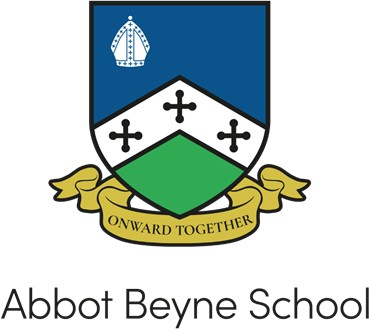 Sixth Form Subjects2024 – 2026Everyone a Learner. Everyone Learning.Making Your ChoicesThis booklet is designed to give you the relevant subject information for making decisions as to which courses to study at Abbot Beyne Sixth Form. These decisions are very important and many factors should be considered before making a final choice such as subjects that will lead to a fulfilling life in a career that you will enjoy, which degree you may wish to study at university or simply which courses you believe you will be successful in during your time in Sixth Form.We will enrol Sixth Form students onto two year Advanced Level courses from September 2024 that will be examined at the end of Year 13 in almost all cases. The courses on offer are A Levels and BTEC Level 3 qualifications.Entry Requirements for all subjects:Five Grade 4s or above, including English and Maths, but each case is considered individually;Some subjects also have their own extra requirements;If students do not gain English and Maths at the required levels then there may still be an A Level / BTEC Level 3 route open to them.We want to ensure that the courses students embark upon are those which give:The best progression towards university, apprenticeships or employment;The best chances of success.Please read the course descriptions carefully, watch the subject videos on the school website and talk with your teachers about your options. Ask questions to ensure that the courses you choose suit your aspirations and talents.Further details about each course can also be found on the websites for the Examination Boards.For further information please contact Mr J Church at j.church@abbotbeyneschool.co.uk who will be happy to help or forward your email to the relevant department.Biology A LevelBTEC Level 3 National Extended Certificate in SportBTEC National Extended Certificate in Business StudiesChemistry A LevelLevel 3 Applied Diploma in CriminologyEconomics A LevelEnglish Language A LevelEnglish Literature A LevelExtended Certificate in Creative Digital Media ProductionFine Art A LevelGeography A LevelHistory A LevelLaw A LevelMaths A LevelNational Extended Certificate in Health and Social CareNational Extended Certificate in Information TechnologyNational Extended Certificate in Performing ArtsPhotography A LevelPhysics A LevelPsychology A LevelLevel 3 Extended Certificate in Applied Science Sociology A LevelLevel 3 Certificate in Mathematics (Core Maths)Exam BoardOCR Biology AEntry CriteriaFive Grade 4s or above, including English. Triple Science at Grade 6+ in Biology or Combined Science at Grade 66+.Why choosethis course?You love Biology and anything that can be linked to it. You want todevelop your interest in and enthusiasm for the subject. You enjoy making links between different facts and ideas and communicating detailed information. You would like to understand how society makes decisions about scientific issues and how the sciences contribute to the success of the economy and society.What will be studied?Development of practical skills in Biology; Foundations in Biology; Exchange and Transport; Biodiversity, Evolution and Disease; Communications, Homeostasis and Energy; Genetics, Evolution and Ecosystems.How will I be assessed?Written examination and assessment of practical skills.What next?A selection of science-based careers including Biological or BiomedicalScience, Environmental Science, Forensic Science, Genetics, Microbiology, Neuroscience, Immunology, Radiotherapy, Physiotherapy, Optometry, Dentistry, Audiology and Nursing.Further InformationFor further information please contact Mr J Church by email at j.church@abbotbeyneschool.co.uk who will be happy to forward your email to the relevant department.Exam BoardEDEXCELEntry CriteriaFive Grade 4s or above, including Maths and English. BTEC Level 2 Pass in Sport (or above) or GCSE PE at Grade 5+. Those with no PE/ Sport qualification at GCSE may be considered.Why choose this course?You will participate in a range of practical sessions to extend your knowledge and understanding. You will attend trips and visits to sports teams, sports venues and local universities, where you will meet with industry professionals and experts in a range of sport related fields.What will bestudied?Anatomy and Physiology, Fitness Training and Programming forHealth, Sport and Well-being, Professional Development in the Sports Industry and Sports Psychology.How will I be assessed?Examination and internally marked assessments.What next?You can go on to work at the cutting edge of elite sport, supporting top athletes as sports scientists, sports psychologists, strength and conditioning coaches, sports therapists, coaches and in many other roles. You may also opt to pursue a career in teaching, community coaching or working within the health and leisure sectors.Further InformationFor further information please contact Mr J Church by email at j.church@abbotbeyneschool.co.uk who will be happy to forward your email to the relevant department.Exam BoardEDEXCELEntry CriteriaFive Grade 4s or above, including Maths and English. It is not a requirement to have studied Business Studies previously.Why choose this course?You will have a keen interest in how businesses start, grow, sustain success and adapt to the changing business environment. You may wish to start your own business in the future or simply to gain a clear insight into the way all successful businesses operate. Whatever job you do in the future, you will work within a business of some kind and a knowledge of how businesses function will provide you with invaluable insight.What will be studied?Exploring Business; Developing a Marketing Campaign; Personal and Business Finance; Market Research.How will I beassessed?Two units are assessed internally via coursework and a further twounits are examined externally.What next?You may wish to study Business Studies or a related subject atuniversity or to use Business Studies to complement other A Level subjects for many degree programmes. Alternatively, you may wish to use the principles you have learnt in order to have a career in Business. Business courses at university are as diverse as: Business Studies; Management Studies; Finance; Accounting; Marketing or Human Resource Management.Further InformationFor further information please contact Mr J Church by email at j.church@abbotbeyneschool.co.uk who will be happy to forward your email to the relevant department.Exam BoardAQAEntry CriteriaFive Grade 4s or above, including English. Triple Science at Grade 6+, Chemistry at 6+ or Combined Science at Grade 66+.  Grade 6+ in MathsWhy choose this course?If you enjoy problem solving, are a good mathematician, like practical work and are interested in how things are made on an atomic level, then Chemistry is the subject for you. If you are interested in any of the medical degrees then Chemistry is a must.What will be studied?Physical Chemistry, Inorganic Chemistry and Organic Chemistry.How will I be assessed?Written examination and assessment of practical skills.What next?Chemistry, often in conjunction with other science-based subjects, can lead to the following types of degree course: Biomedical Sciences, Biochemistry, Chemical Engineering, Dentistry, Dietetics, Earth Sciences, Environmental Science, Geology, Medical Science, Medicine, Optometry, Pharmacy, Physiotherapy, Sports Science, Veterinary Science. A Level Chemistry is a prerequisite to any Medical Degree.Further InformationFor further information please contact Mr J Church by email at j.church@abbotbeyneschool.co.uk who will be happy to forward your email to the relevant department.Exam BoardWJECEntry CriteriaFive Grade 4s or above, including Maths and English, and Grade 5+ in English Language.Why choose this course? Criminology introduces you to the study of crime, criminals and the Criminal Justice system. Students are given a fascinating insight into why crime is committed, how it can be managed, controlled and prevented. It is suitable for students who have an interest in Sociology, Psychology and Law.What will be studied?Changing awareness of crime – You will look at the links between unreported crimes and the media. You will develop the skills to plan a campaign for change in relations to crime. Criminology theories – You will gain understanding of why people commit crimes, what makes behaviour ‘criminal’. You will learn how to evaluate opinions of expert theorists applied to crimes and criminals.Crime scene to courtroom – You will look at the operation of the justice system, from the moment a crime is committed through to the verdict. You will learn to review cases and decisions made.Crime and punishment – You will question why we punish people and if those punishments are influencing social control. You will evaluate the how effective the current justice system is in England and Wales. How will I beassessed?50% internal and 50% external examination.What next?This scientific study is relevant for students seeking to progress on to University in subjects such as Criminology, Law, Psychology, Forensics and Sociology. Students can also progress into employment within the Criminal Justice sector, health and social care, probation work and Policing.Further InformationFor further information please contact Mr J Church by email at j.church@abbotbeyneschool.co.uk who will be happy to forward your email to the relevant department.Exam BoardAQAEntry CriteriaFive Grade 4s or above, including Maths and English, and Grade 5+ inEnglish and Maths.Why choose this course?You will be interested in the way the UK and world economy functions as well as having an analytical and enquiring mind.What will be studied?Introduction to markets and market failure. The UK economy – performance and policies. Business behaviour and the labour market. A global perspective.How will I be assessed?Written examination.What next?Economics opens up a whole array of degree programmes in the broad areas of Business, Commerce and Economics and jobs that specifically desire Economics qualifications include: Economist, Financial Risk Analyst, Accountant, Actuary or Public Servant.FurtherInformationFor further information please contact Mr J Church by email at j.church@abbotbeyneschool.co.uk who will be happy to forward your email to the relevant department.Exam BoardOCREntry CriteriaFive Grade 4s or above, including Maths and English, and Grade 5+ in English Language.Why choose this course?This course will lead you to probe the way that we gain language as children and how we use language every day in order to achieve different goals and purposes. If you like English but have quite a scientific mind, then this is definitely the course for you, it is more about the science of language and how we use it and less about reading lots of books.What will be studied?Deconstructing the meaning of individual words and sentences and looking at how grammar is used in the English Language; language and gender, power and technology; language acquisition and change over time.How will I beassessed?80% examination and 20% coursework.What next?English Language can lead to a variety of different career paths suchas: teaching, including teaching English as a foreign language; journalism, editing and other jobs in the media; marketing and public relations; speech therapy; writing and politics.Further InformationFor further information please contact Mr J Church by email at j.church@abbotbeyneschool.co.uk who will be happy to forward your email to the relevant department.Exam BoardAQA specification AEntry CriteriaFive Grade 4s or above, including Maths and English, and Grade 5+ in English Language and English Literature.Why choose this course?Studying English Literature opens up a world of inspiration and nurtures creativity, whilst also developing a range of transferable skills that are essential for the world of work today. It is a chance to discover how literature explores and makes sense of the world through stories, poems, novels and plays as well as opening up your eyes to different perspectives and life experiences.What will be studied?A range of texts focused on the theme of love, including Shakespeare, prose texts and poetry throughout the ages (post 1900) as well as texts linked to issues of the modern day.How will I be assessed?80% examination and 20% coursework.What next?English Literature can lead to a variety of different career paths such as: teaching; author or poet; librarian; journalist and publisher; talent agent; web content manager; marketing executives and social media management.Further InformationFor further information please contact Mr J Church by email at j.church@abbotbeyneschool.co.uk who will be happy to forward your email to the relevant department.Exam BoardPEARSON EDEXCELEntry CriteriaFive Grade 4s or above, including Maths and EnglishWhy choose this course?The Extended Certificate in Creative Media Production is ideal for both students with a previous media background and also students without any prior media background. It is ideal for students who want to choose an interesting and engaging course as their third subject choice for Sixth Form. The unit of study on Representation provides a fascinating in-depth study into the way the media manipulates audience responses to people and groups. This course also provides students with the opportunity to learn about film production, culminating in students creating their own short film production. During the film production units, students will engage in the various stages that are essential to film production including planning, scripting, filming and editing their own short film.What will be studied?Media Representations; Pre-Production Portfolio; Responding to a Commission; Film Production - Fiction.How will I be assessed?On-screen external examination; controlled conditions external examination; internally marked assignmentsWhat next?Progression into higher education to study a media-related degree such as Media Studies or a more practical degree such as Media Production for those students interested in pursuing a career in Media.Further informationFor further information please contact Mr J Church by email at j.church@abbotbeyneschool.co.uk who will be happy to forward your email to the relevant department.Exam BoardOCREntry CriteriaGCSE Art and Design Grade 5+Why choose this course?Fine Art is a great way to continue developing your skills in painting and drawing. If you enjoy Art and expressing yourself, whilst developing your understanding of the visual world, learning practical skills and responding to ideas and issues in ways that are personal to you, then Fine Art is the perfect course choice.What will be studied?You will learn skills in critical thinking, practical research and personal development through the progression of projects based around classic art themes evolving into themes chosen by yourself. You will experiment with media, techniques and themes to find what you enjoy and what you are good at and then develop a portfolio of work based around a theme of your own choice, choosing a media that you are most confident in, culminating in a series of final pieces.How will I be assessed?60% Coursework and 40% Practical Exam.What next?Fine Art gives you all sorts of exciting career opportunities, including:Games Designer, Architect, Jewellery Designer, Art Technician, Set Designer, Art Valuer, Artist in Residence, Arts Administrator, Community Arts Worker, Art Therapist, Illustrator, Lecturer, Multimedia Artist, Mural Artist, Museum/gallery Curator, Painter, Printmaker, Sculptor and teacher.Further InformationFor further information please contact Mr J Church by email at j.church@abbotbeyneschool.co.uk who will be happy to forward your email to the relevant department.Exam BoardEDEXCELEntry CriteriaFive Grade 4s or above, including Maths and English, and Grade 5+ inGeography.Why choose this course?As a subject which covers so many of the vital issues that affect the world of today, such as climate change, migration and natural hazards, there has arguably never been a better time to study Geography. With the mix of technical and social skills, Geography students are highly sought after and have some of the highest rates of employment.What will be studied?Dynamic Landscapes and Physical Systems; Dynamic Places and Human Systems; Synoptic Decision Making; Non Examination Assessment (NEA) - an individual fieldwork investigation which must include data collected in the field.How will I be assessed?Written examination (80%) and NEA Fieldwork (20%).What next?Many Geographers go on to pursue careers in cartography, surveying, urban planning, education, environmental consultant, sustainability consultancy, politics, tourism, the armed forces and many more professions.FurtherInformationFor further information please contact Mr J Church by email at j.church@abbotbeyneschool.co.uk who will be happy to forward your email to the relevant department.Exam BoardAQAEntry CriteriaFive Grade 4s or above, including Maths and English, and Grade 5 in History or English.Why choose this course?History is one of the most successful A Levels at Abbot Beyne. It involves the development of the skills learned throughout school and the opportunity to study in detail topics which are new. History gives you the skills to communicate with others, write fluently and analyse data; it improves your level of perception and enhances problem-solving skills.What will be studied?Tsarist and Communist Russia 1855-1964; the English Revolution 1625-1660; an independent historical investigation into the causes of the persecution of witches during the 16th and 17th Century across Europe.How will I be assessed?Written examination (80%) and NEA investigation (20%).What next?Employers value the research, analytical, teamwork and communication skills developed through studying History. Students follow university courses such as History, Law, Politics, Journalism, Archaeology and Business-related courses.Further InformationFor further information please contact Mr J Church by email at j.church@abbotbeyneschool.co.uk who will be happy to forward your email to the relevant department.Exam BoardAQAEntry CriteriaGrade 5 in English language or literature and in another humanities subject (eg Geography or History).Why choose this course?The study of law provides a fascinating insight into several critical areas of UK  law and how our criminal justice system deals with offenders in order to keep society safe. Learning about crimes from assault to murder, this course will help to develop you analytical and critical thinking skills, providing you with the ability to research case law and interpret legislation. You will develop, and be able to demonstrate, competence in using legal skills, formulate legal arguments and critically analyse legal issues form difference perspectives.What will be studied?The English legal system and criminal law.  You'll assess how the legal system is structured, within public law, looking at the mechanisms that create the law and the work of the personnel who administer it.Law making and the law of tort.  You’ll gain an understanding of the legal practices within private law, the nature of law and its role within society, along with the administration of civil law and torts (civil wrongs).The nature of law and the law of contract.  Looking at how contracts are formed and how legal agreements are reached through the process of offer, acceptance and the intention to create legally binding arrangements, you’ll evaluate the possible defences and remedies available for both defendants and claimants in a court of law.How will I be assessed?100% external written exams at the end of two years’ study.What next?Once you have gained this nationally recognised qualification you are able to move on to the study of LLB (Hons) Law at university or other related subjects, such as Criminology, Policing, Social Work and Politics.  Law students can also access a legal pathway through legal apprenticeships, taking you directly in to the world of industry, in careers such as personnel, retail, banking and law.Further InformationFor further information please contact Mr J Church by email at j.church@abbotbeyneschool.co.uk who will be happy to forward your email to the relevant department.Exam BoardEDEXCELEntry CriteriaFive Grade 4s or above, including Maths and English, and Grade 6+ in Maths.Why choose this course?The main reason to choose this course is because you enjoy doing Maths. An A Level in Maths will give you the opportunity to learn and practise your skills. Whatever your individual reasons for choosing to study A Level Maths, it will always be an asset to your future and this course will be both challenging and rewarding.What will be studied?Pure Maths, including Algebra; Statistics and Mechanics.How will I beassessed?Written examination.What next?Studying Maths at A Level will widen the career opportunities available to you. It is a highly regarded A Level when applying for university courses and can lead to careers in the fields of accountancy, insurance, medicine, engineering and the sciences.Further InformationFor further information please contact Mr J Church by email at j.church@abbotbeyneschool.co.uk who will be happy to forward your email to the relevant department.Exam BoardEDEXCELEntry CriteriaFive Grade 4s or above, including Maths and English.Why choose this course?If you want to make a real difference in this world, Health and Social Care is a great start towards this aspiration and will help you to make a real change to service users and their families in difficult situations. By working in health care you help others improve their physical health, and by working in social care you help improve the sociological wellbeing of those in your community.What will be studied?Human Lifespan Development; Meeting the needs of the individual; Working in Health and Social Care; Sociological Perspective, Psychological Perspective, Supporting the Individuals needs and Physiological Disorders and their Care (optional unit).How will I beassessed?Examination and internally marked assessments.What next?Further study at university, an apprenticeship or stepping into employment are all open to you. Students go on to study a wide range of higher education degree courses including Nursing, Midwifery, Teaching, Social work, Psychology, Counselling and Sociology.Further InformationFor further information please contact Mr J Church by email at j.church@abbotbeyneschool.co.uk who will be happy to forward your email to the relevant department.Exam BoardEDEXCELEntry CriteriaFive Grade 4s or above, including Maths and English. Grade 4+ or equivalent in an ICT qualification will be of benefit but is not essential.Why choose this course?We live in a digital world where IT skills and knowledge are an ever increasing aspect of learning, working and everyday lives. With input from employers and higher education institutions, this course combines up-to-date industry knowledge and requirements with the right balance of the practical, research and behavioural skills that you need to succeed in higher education and in your career.What will be studied?Information Technology Systems; Creating Systems to Manage Information; Using Social Media in Business; Website Development.How will I be assessed?Examination and internally marked assignments.What next?This course can lead to progression to higher education in the areas of IT, Digital Media and Computing and to apprenticeships or employment in a range of IT sector roles. e.g. web developer, data analyst, social media specialist or business analyst.Further InformationFor further information please contact Mr J Church by email at j.church@abbotbeyneschool.co.uk who will be happy to forward your email to the relevant department.Exam BoardEDEXCELEntry CriteriaFive Grade 4s or above, including Maths and English. Merit or above in BTEC Performing Arts or Grade 5+ in Drama and English or experience in extra-curricular Drama.Why choose this course?If you enjoy collaborative learning, creating, performing and watching performance work this course is for you. You will develop confidence and communication skills and work with a team to use problem solving skills.What will be studied?Investigating Practitioners’ Work; Developing Skills and Techniques for Live Performance; Group Performance Workshop; Acting Styles or Musical Theatre Technique.How will I be assessed?Examination and internally marked assessments.What next?This course supports progression to university or drama school andemployment in acting, dance, musical theatre, teaching and education, health, creative arts and voluntary work.Further InformationFor further information please contact Mr J Church by email at j.church@abbotbeyneschool.co.uk who will be happy to forward your email to the relevant department.Exam BoardOCREntry CriteriaFive Grade 4s or above, including Maths and English.Why choose this course?Photography is a great course if you have an artistic flair and want to expand your creative horizons through taking and editing photographs. It is a limitless course that allows you to develop professional working practices and techniques while exploring your own individuality through lens-based media.What will be studied?Depth of field, rule of thirds, shutter speeds, macro and ISO levels; how to use image manipulation programs to make the most of photographs and how to take images to a new level.How will I be assessed?60% Coursework and 40% Practical Exam.What next?Future careers include: Advertising, Commercial work, Editing, Fashion, Film, Food, Forensic, Industrial, Architectural, Portraiture and Wedding photography, Sports and Travel.Further InformationFor further information please contact Mr J Church by email at j.church@abbotbeyneschool.co.uk who will be happy to forward your email to the relevant department.Exam BoardAQAEntry CriteriaFive Grade 4s or above, including English. Triple Science at Grade 6+ in Physics or Combined Science at Grade 66+ and a Grade 6+ or above in Maths.Why choose this course?Physics is an exciting and challenging subject that delves deeply into the understanding of the fundamental structure of the universe. Ideas in classical and quantum physics are developed in detail such as the investigation of subatomic particles, waves, mechanics, electricity, fields and nuclear physics.What will bestudied?Particles and radiation; Waves and optics; Mechanics and materials;Electricity; Further mechanics and thermal physics; Fields; Nuclear physics; Astrophysics.How will I be assessed?Written examination and assessment of practical skills.What next?Previous students have used their Physics A Level to study in the fields of research, education, engineering, medicine and nuclear focused degrees.Further InformationFor further information please contact Mr J Church by email at j.church@abbotbeyneschool.co.uk who will be happy to forward your email to the relevant department.Exam BoardAQAEntry CriteriaFive Grade 4s or above, including Maths and English, and Grade 5+ in English Language.Why choose this course?Psychology is the scientific study of behaviour and the mind. You will have an exciting opportunity to gain a deeper understanding of why people think and behave as they do, learn how to study people using scientific methods, plan research, collect data and analyse it using appropriate statistical methods.What will bestudied?Social Influence, Memory, Attachment, Psychopathology, Approachesin Psychology, Biopsychology, Schizophrenia, Forensic Psychology, Research Methods, Issues and Debates.How will I be assessed?Written examinations.What next?Psychology can be studied alongside any other subject and is useful in a variety of professions such as healthcare, social work, business, tourism, police work, the media and teaching.FurtherInformationFor further information please contact Mr J Church by email at j.church@abbotbeyneschool.co.uk who will be happy to forward your email to the relevant department.Exam BoardAQAEntry CriteriaFive Grade 4s or above, including English. Triple Science at Grades 5+ or Combined Science at Grade 55+.Why choosethis course?You love Science and anything that can be linked to it. You want todevelop your interest in and enthusiasm for the subject. You enjoy making links between different facts and ideas and communicating detailed information. You would like to understand how society makes decisions about scientific issues and how the sciences contribute to the success of the economy and society.What will be studied?Mandatory: Unit 1: Key concepts in science; Unit 2: Applied experimental techniques; 11.3 Unit 3: Science in the modern world; 11.4 Unit 4: The human body; 11.5 Unit 5: Investigating science; Optional:11.6 Unit 6a: Microbiology; 11.7 Unit 6b: Medical physics; 11.8 Unit 6c: Organic chemistryHow will I be assessed?Written examination for Unit 1 and 4.  Written exam with pre-release material for Unit 3. Portfolio for unit 2, 5 and the optional Unit 6 (a, b or c)What next?A selection of science-based careers such as biological sciences, paramedical courses, nursing, physiotherapy, materials science, ICT, forensic science, chemical technologies and engineering. .Further InformationFor further information please contact Mr J Church by email at j.church@abbotbeyneschool.co.uk who will be happy to forward your email to the relevant department.Exam BoardAQAEntry CriteriaFive Grade 4s or above, including Maths and English, and Grade 5+ in at least one of History, English or RE.Why choose this course?Sociology's prime benefit is gaining a greater understanding of the complex and confusing, yet charmingly simple nature of humans, and the societies in which we organise ourselves. You will study the taboo areas within our society as well as the reasons for inequalities in all aspects of our society depending on our gender, ethnicity, age and social class.What will be studied?Education and Research Methods; Families and Households and the Mass Media; Crime and Deviance in Society.How will I be assessed?Written examination.What next?Employers value the research, analytical skills, teamwork and communication skills developed through studying Sociology. Many of our students continue their study of Sociology, following courses such as Sociology, Criminology, Social Work, Health and Social Care, Law, Politics, Journalism, and Business-related courses.Further InformationFor further information please contact Mr J Church by email at j.church@abbotbeyneschool.co.uk who will be happy to forward your email to the relevant department.Exam BoardAQAEntry CriteriaFive Grade 4s or above, including Maths and English, and Grade 5+ in Maths.Why choose this course?This qualification is designed to prepare students for the mathematical demands of work, study and life. It is for students who do not wish to study the full Maths A Level course. Core Maths is an AS course and is taken in addition to your three A Level choices.What will be studied?Topics covered focus on the applications of mathematical skills that you learnt at GCSE e.g. how percentages apply to tax calculations and financial maths or how to interpret data accurately, taking into account any bias from the media. Core Maths will also help with other A Level subjects in particular with Science, Geography, Business Studies and Psychology.How will I be assessed?Written examination.What next?Employers from all different sectors are firmly behind the Core Maths qualification. Many roles in today’s workplace require high levels of budget management and problem-solving skills. Core Maths will be a useful tool in equipping you with these skills.Further InformationFor further information please contact Mr J Church by email at j.church@abbotbeyneschool.co.uk who will be happy to forward your email to the relevant department.